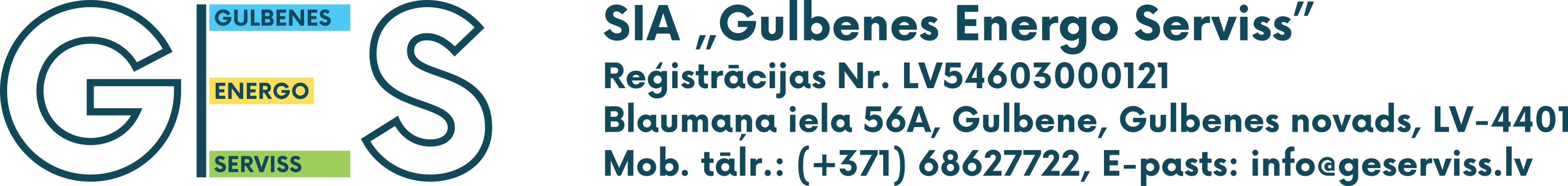 Tirgus izpēte, nepiemērojot Publisko iepirkumu likuma un Ministru kabineta prasības“Būvprojekta izstrāde, būvdarbu un autoruzraudzības darbu veikšana elektroenerģijas tīklu pārvietošanai Blaumaņa ielā 56A, Gulbene, Gulbenes novads”NOLIKUMSIdentifikācijas numurs GN/2022/TI/27Gulbenē 2022VISPĀRĪGĀ INFORMĀCIJAPielikumā:Finanšu piedāvājums uz 1 (vienas) lapas;Projektēšanas uzdevums AS “Sadales tīkls” elektroenerģijas tīklu pārvietošanai ar pielikumiem uz 4 (četrām) lapām;Iepirkuma līgums (projekts) uz 4 (četrām) lapām.Tirgus izpētes veicēja								Laura Konivale1.pielikumsFINANŠU PIEDĀVĀJUMS“Būvprojekta izstrāde, būvdarbu un autoruzraudzības darbu veikšana elektroenerģijas tīklu pārvietošanai Blaumaņa ielā 56A, Gulbene, Gulbenes novads” ar ID Nr.GN/2022/TI/27Piedāvājumu iesniedzējs un viņa rekvizīti:Piedāvājam šādu cenu:Pretendents apliecina, ka gadījumā, ja SIA “Gulbenes Energo Serviss” izteiks piedāvājumu slēgt līgumu, pretendents slēgs līgumu.Pretendents piekrīt, ka apmaksa par darbu izpildi tiks veikta 20 (divdesmit)  dienu laikā pēc līguma noslēgšanas un rēķina saņemšanas dienas, ieskaitot naudas līdzekļus pretendenta norādītājā bankas kontā.Piedāvājums ir spēkā līdz trīs mēnešus no piedāvājuma nosūtīšanas dienas uz elektronisko pasta adresi –  iepirkumi@geserviss.lv.Piedāvājumu sagatavoja: (datums, vieta)Amats	_______________ /Vārds, uzvārds)/	(paraksts)2.pielikumsDARBA UZDEVUMS“Būvprojekta izstrāde, būvdarbu un autoruzraudzības darbu veikšana elektroenerģijas tīklu pārvietošanai Blaumaņa ielā 56A, Gulbene, Gulbenes novads” ar ID Nr.GN/2022/TI/27Projektēšanas uzdevums AS “Sadales tīkls” elektroenerģijas tīklu pārvietošanai saskaņā ar AS “Sadales tīkls” izstrādātājiem tehniskajiem noteikumiem: Objekta atrašanās vieta: Blaumaņa iela 56A, Gulbene, Gulbenes nov. (50010040064);Objekta nosaukums: Sadales skapja pārvietošana Blaumaņu ielā 56A, Gulbenē.NORĀDĪJUMI PROJEKTĒŠANAI0,4kV elektroietaises:2.1. Demontēt esošo komutācijas sadalni KS-2231;
2.2. Elektroenerģijas uzskaites sadalni U1-1/63 projektēt pie objekta ārpusē AS "Sadales tīkls" personālam brīvi pieejamā vietā;
2.3. Projektēt esošā ZS KL APVG-3x70+35 pieslēgšanu U1-1/63;
2.4. Projektējamo slodzi pieslēgt U1-1/63, projektējot līdz slodzes vietai nepieciešama šķērsgriezuma sistēmas lietotāja pēcuzskaites EPL, kura tehnisko risinājumu izstrādāt atsevišķā būvprojektā;
2.5. Pārvietot esošo elektronenerģijas skaitītāju uz projektējamo uzskaites sadalni U1-1/63;
2.6. Līdz pieslēguma realizācijai sistēmas lietotājs organizē un apmaksā pēcuzskaites elektrotīklu ierīkošanu;
PĀRĒJĀS PRASĪBASBūvprojektu izstrādāt atbilstoši Latvijas Republikā spēkā esošajiem normatīvajiem aktiem (Latvijas būvnormatīviem, Ministru kabineta noteikumiem, Pašvaldību saistošajiem noteikumiem, Latvijas energostandartiem u.c.), kas regulē elektroietaišu projektēšanu un izbūvi;Būvprojekta materiālu specifikācijas un darbu apjomus izstrādāt atbilstoši jaunākajam AS "Sadales tīkls" apstiprinātam elektrotīklu materiālu un iekārtu grupu, apakšgrupu un kategoriju katalogam un darbu kalkulāciju sarakstam;Būvprojektā iekļaut izvērtējumu par būves izmantošanas pieļaujamību būvdarbu laikā, pirms visa būvobjekta pieņemšanas ekspluatācijā;Būvprojektā ir jāiekļauj zemes īpašnieku saraksts, kurus būvorganizācijai ir jābrīdina pirms būvdarbu uzsākšanas;Visus nosacījumus, kas radušies saskaņojot projektu ar zemju īpašniekiem vai šķērsojamo komunikāciju īpašniekiem, apkopot uz atsevišķas lapas;Būvprojektam pievienot elektrotīklu konstruktīvo elementu izpildījuma rasējumus, ja nav pielietoti LEK standarta risinājumi;Elektrotīkla pārejām pār šķēršļiem un šķērsojumiem ar citām inženierkomunikācijām jābūt izstrādātiem līniju trašu šķērsprofiliem, atbilstošajā mērogā;Būvprojektam ir jāpievieno darbu izpildes plāns ar objekta izbūvei nepieciešamo atslēgumu skaitu un katra atslēguma ilgumu, atslēdzamo elektrolīnijas posmu, atslēdzamo klientu skaitu un aprēķinātām klientstundām, veicamo darbu aprakstu, nepieciešamo brigāžu un darbinieku skaitu un elektroapgādes shēma ar realizācijas posmiem;Būvprojektu saskaņot ar Valsts uzraudzības dienestiem, virszemes un apakšzemes komunikāciju īpašniekiem un zemes īpašniekiem;Pēc elektroapgādes objekta pārvietošanas projektēšanas uzdevuma saņemšanas, iniciatoram vai projektētājam tehniskajā portālā saskano.sadalestikls.lv ir jāinformē AS "Sadales tīkls" par konkrētā objekta projektētāju. Tehniskajā portālā paziņot par izvēlēto projektētāju var sadaļā Informācijas pieprasījumi izvēloties Informācija projektētājiem. Kad AS "Sadales tīkls" būs saņēmis informāciju par izvēlēto projektētāju, AS "Sadales tīkls" būvniecības informācijas sistēmā (BIS) izveidos būvniecības ieceri un pilnvaros projektētāju BIS strādāt ar šo ieceri;Būvprojekta dokumentāciju saskaņot ar AS "Sadales tīkls";Pilnā apjomā izstrādāta būvprojekta 1 (vienu) oriģināla eksemplāru ar visiem oriģinālajiem skaņojumiem un 1 (vienu) projekta kopiju jāiesniedz papīra formā, kā arī 1 (vienu) kopiju elektroniskā veidā kompaktdiskā, kurā jābūt ieskenētam pilnam projektam (katra lapa) ar visiem saskaņojumiem un piezīmēm no skaņotājiem *.pdf formātā, trases plāns un principiālā shēma *.dwg formātā un specifikācijas un darbu apjomi *.xls formātā;Ja būvprojekts tiek virzīts caur būvvaldi, tad būvprojektu ievietojot BIS tam jāpievieno trases plāns un principiālā shēma *.dwg formātā un specifikācijas un darbu apjomi *.xls formātā;Ar šo projektēšanas uzdevumu, lai uzsāktu būvprojekta izstrādi tiesību normatīvajos aktos noteiktajā kārtībā, AS "Sadales tīkls" pilnvaro Pieprasītāju, un tā būvprojekta izstrādātāju,  AS "Sadales tīkls" vārdā saņemt būvvaldes projektēšanas nosacījumus pirms būvniecības ieceres iesniegšanas būvvaldē (1.būvju grupai), sagatavot, parakstīt un iesniegt būvvaldē būvniecības ieceres dokumentus (būvniecības ieceres iesniegumu, būvprojektu minimālā sastāvā (2. un 3. būvju grupas būvēm), paskaidrojuma rakstu (1.grupas būvēm) vai apliecinājuma karti (2. un 3.grupas būvju atjaunošanai)), būvprojektu un saņemt būvvaldes akceptu par būvniecības ieceri (atzīmi paskaidrojuma rakstā vai apliecinājuma kartē) vai būvatļauju ar būvprojektēšanas nosacījumiem, saņemt būvvaldes atzīmi būvatļaujā par būvprojektēšanas nosacījumu izpildi, kā arī normatīvajos aktos noteiktajos gadījumos nodrošināt būvvaldes informēšanas procedūru, ja elektroietaišu būvdarbu veikšanai būvvaldes saskaņojums (akcepts uz paskaidrojuma raksta vai apliecinājuma kartes, būvvaldes izsniegta būvatļauja) nav nepieciešams. Atgādinām, ka Pieprasītājam un būvprojekta izstrādātājam ir pienākums nodrošināt būvniecības ieceres vai būvprojekta saskaņošanu ar nekustamā īpašuma īpašniekiem;Būvprojektu var izstrādāt būvkomersantu reģistrā reģistrēti projektēšanas komersanti kuru kontaktinformāciju var atrast internetā mājas lapā https://bis.gov.lv/bisp/lv/specialist_certificates;Būvprojekta iesniegšanas vietas: Šmerļa iela 1, Rīga;Rīgas iela 14, Līči;Elektrības iela 10, Jelgava;Raiņa iela 12, Valmiera;"Aiviekstes māja Nr.11", Aiviekste;Klusā iela 2, Daugavpils;Cukura iela 7, Liepāja.Būvprojekta izstrādes līgumā jāparedz, ka būvprojekta izstrādātājam jāveic nepieciešamās izmaiņas būvprojektā gadījumā, ja būvdarbu gaitā būvprojektā tiks atklātas kļūdas vai nepilnības. Būvprojekta izstrādātājam jāierodas būvobjektā ne vēlāk kā 3 darba dienu laikā pēc būvdarbu vadītāja vai būvuzrauga pirmā uzaicinājuma;Enerģētikas likuma 23.panta 2.daļa nosaka, ka esošo energoapgādes komersantu objektu pārvietošanu pēc pamatotas nekustamā īpašuma īpašnieka prasības veic par nekustamā īpašuma īpašnieka līdzekļiem. Tas nozīme, ka esošo energoapgādes objektu pārvietošanu var veikt tikai tādā gadījumā, ja ir atrasts to pārvietošanas tehniskais risinājums un pārvietošanas ierosinātājs (zemes īpašnieks) sedz nepieciešamās darbu izmaksas. Pārvietošanas izmaksās tiek iekļautas arī jauna elektroapgādes objekta projektēšanas un izbūves izmaksas;Iespējamās elektroapgādes objekta izbūves izmaksas sastāda 1500 EUR (bez pievienotas vērtības nodokļa) - summā nav iekļautas projektēšanas darbu, topogrāfiskā plāna un sistēmas lietotāja EPL izmaksas, ko sedz sistēmas lietotājs par saviem līdzekļiem; Projektēšanas uzdevums derīgs divus gadus no to izsniegšanas dienas.Ja ir jautājumi par projektēšanas uzdevuma nosacījumiem, rakstiet uz st@sadalestikls.lv vai zvaniet pa tālruni 8403.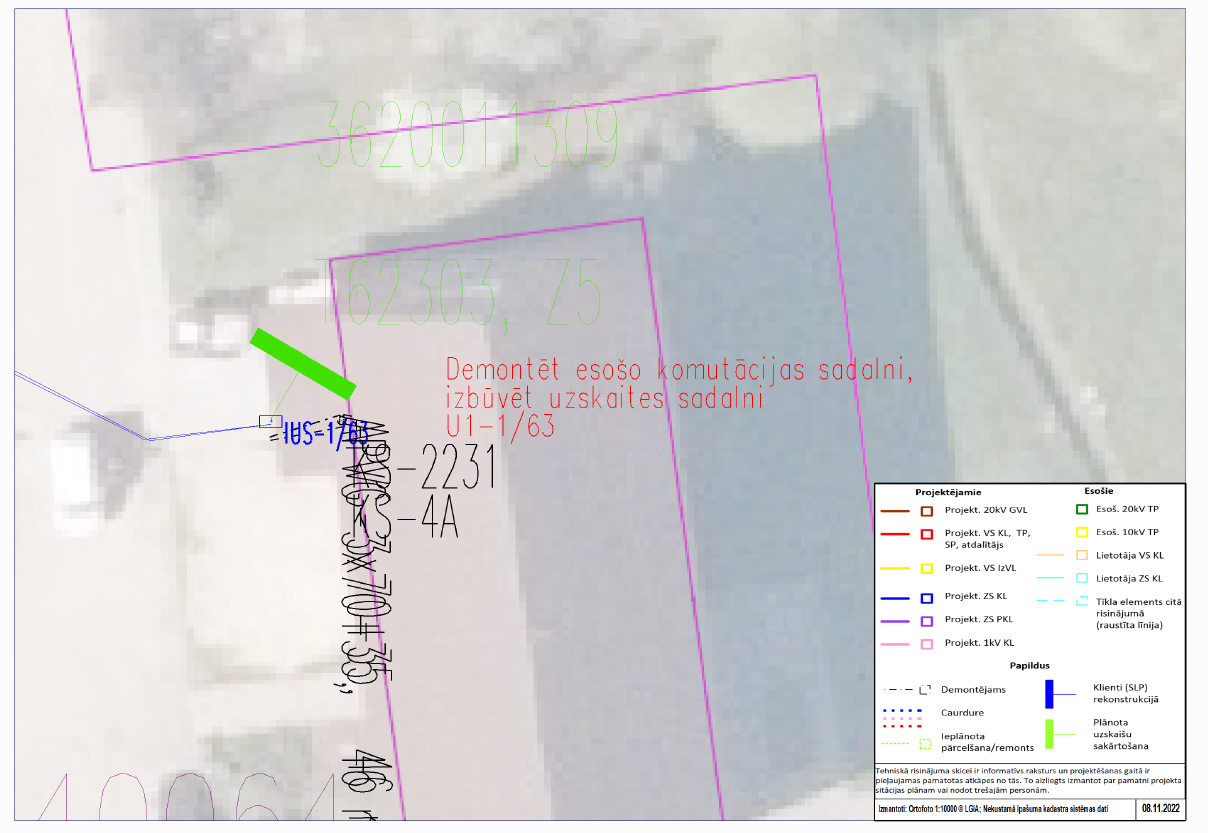 3.pielikumsIEPIRKUMA LĪGUMS (PROJEKTS) Nr.___________par būvprojekta izstrādi, būvdarbu un autoruzraudzības darbu veikšanu elektroenerģijas tīklu pārvietošanai Blaumaņa ielā 56A, Gulbene, Gulbenes novadsGulbenē2022.gada __.______SIA “Gulbenes Energo Serviss”, reģistrācijas Nr. 54603000121,  juridiskā adrese: Blaumaņa iela 56A, Gulbene, Gulbenes novads, LV-4401, turpmāk – Pasūtītājs, kura vārdā, pamatojoties uz statūtiem, rīkojas tās valdes loceklis Rihards Korns, no vienas puses, un	_________________, reģistrācijas Nr. ____________, juridiskā adrese: ______________, turpmāk – Uzņēmējs, kuras vārdā pamatojoties uz ________________, no otras puses, katrs atsevišķi turpmāk – Puse un abi kopā – Puses, pamatojoties uz tirgus izpētes “Būvprojekta izstrāde, būvdarbu un autoruzraudzības darbu veikšana elektroenerģijas tīklu pārvietošanai Blaumaņa ielā 56A, Gulbene, Gulbenes novads” ar ID Nr.GN/2022/TI/27, turpmāk – Tirgus izpēte, rezultātiem noslēdz šādu līgumu, turpmāk – Līgums: DefinīcijasJa vien tieši nav norādīts vai no konteksta neizriet citādi, Līgumā lietotajiem terminiem ir šāda nozīme:Darbs vai Darbi – būvprojekta izstrāde, būvdarbu un autoruzraudzības darbu veikšana elektroenerģijas tīklu pārvietošanai Blaumaņa ielā 56A, Gulbene, Gulbenes novads saskaņā ar Tirgus izpēti, pielikumiem, kuru apjomu un kvalitāti nosaka Līgums;Līgumcena – naudas summa, ko Pasūtītājs maksā Uzņēmējam par Līgumā pielīgto Uzņēmēja saistību pienācīgu izpildījumu. Līgumcena ietver visus Uzņēmēja izdevumus, nepilnību un neatbilstību novēršanu, visus neparedzētos darbus, kurus Uzņēmējam vajadzēja paredzēt, kā arī valsts noteiktos obligātos maksājumus, kas ir nepieciešami un veicami Darba izpildei;Objekts – Blaumaņa iela 56A, Gulbene, Gulbenes novads, LV-4401.Līguma priekšmetsPasūtītājs uzdod un Uzņēmējs apņemas veikt Darbus Līgumā un normatīvajos aktos noteiktajā kārtībā. Pasūtītājs apņemas Līgumā noteiktajā kārtībā Uzņēmējam samaksāt par pienācīgi, atbilstošā kvalitātē un savlaikus izpildītiem Darbiem.Uzņēmējs apņemas veikt Darbus  no līdz 2023.gada 28.aprīlim. Līgumcena un norēķinu kārtībaLīgumcena par Darba pienācīgu izpildi ir ________,__ EUR (________ euro un ____  centi), kā arī pievienotās vērtības nodoklis (PVN) 21%, kas sastāda ____,____ EUR (________ euro un ____  centi). Līgumcenā ir iekļauti visi darbi, darbaspēka, materiālu un citas izmaksas, kas jāizpilda un jāizmanto saistībā ar Līgumā paredzēto Darbu izpildi atbilstoši Līguma un normatīvo aktu prasībām, tai skaitā darbi un materiāli, kas nav paredzēti Līguma dokumentos, bet ir nepieciešami Darbu pienācīgai un kvalitatīvai izpildei. Līgumcena visā Līguma darbības laikā netiek paaugstināta sakarā ar cenu pieaugumu darbaspēka un/vai materiālu izmaksām, inflāciju vai valūtas kursu svārstībām. Visas papildus Darbu izmaksas, kas radušās Uzņēmēja aprēķinu kļūdu dēļ, nekvalitatīvi veiktu Darbu dēļ, kā arī trešo personu radītu bojājumu rezultātā, sedz Uzņēmējs.Pasūtītājs samaksā Uzņēmējam 20 (divdesmit) dienu laikā pēc Darba pieņemšanas – nodošanas akta parakstīšanas un Uzņēmēja rēķina saņemšanas. Ja Līguma darbības laikā tiek grozīts esošo nodokļu apmērs vai piemērošanas kārtība, vai ievesti jauni nodokļi, kuri piemērojami Darbiem, ar jaunu vai grozītu nodokļu spēkā stāšanās brīdi Līgumcena, bez Pušu papildus vienošanās noslēgšanas, tiek grozīta atbilstoši nodokļu izmaiņām. Pušu mantiskā atbildībaPar Darbu izpildes termiņu nokavējumu (tajā skaitā, ja tas radies novēršot Tehniskā projekta trūkumus) Uzņēmējs maksā Pasūtītājam līgumsodu 0.5% ( pus procents) no Līgumcenas par katru nokavēto dienu. Līgumsoda samaksa neatbrīvo Uzņēmēju no līgumsaistību pienācīgas izpildes. Puses vienojas, ka saskaņā ar šo punktu aprēķinātais līgumsods tiek ierobežots un tā kopējais apmērs nevar pārsniegt 10% (desmit procentus) no Līgumcenas. Par Līgumā noteiktā samaksas termiņa nokavējumu Pasūtītājs maksā Uzņēmējam līgumsodu 0.5% ( pus procents) no neapmaksātā rēķina summas par katru nokavēto dienu. Puses vienojas, ka saskaņā ar šo punktu aprēķinātais līgumsods tiek ierobežots un tā kopējais apmērs nevar pārsniegt 10% (desmit procentus) no Līgumcenas. Līgumsoda samaksa neatbrīvo Pasūtītāju no līgumsaistību pienācīgas izpildes.Uzņēmējs ir atbildīgs par jebkuriem autortiesību vai cita veida intelektuālā īpašuma aizskārumiem, kas varētu rasties saistībā ar Darba izpildi vai tehniskā projekta turpmāku izmantošanu. Pasūtītājs ir tiesīgs ieturēt no Uzņēmēja pienākošo līgumsoda summu no jebkura maksājuma, kas Pasūtītājam saskaņā ar Līgumu jāmaksā Uzņēmējam.Jebkura no Pusēm atlīdzina otrai Pusei zaudējumus, kas radušies otrai Pusei sakarā ar Līgumā noteiktu vienas Puses pienākuma pārkāpumu, nepienācīgu izpildi vai neizpildi.Uzņēmējam netiek atlīdzināta Līguma izpildes laikā radītā atrautā (negūtā) peļņa.Samaksātās līgumsoda summas netiek ieskaitītas nodarīto zaudējumu summās.Darbu veikšanas kārtībaUzņēmējs veic Darbu atbilstoši Līguma noteikumiem, ievērojot vispārpieņemto praksi, Pasūtītāja norādījumus un Darba izpildei piemērojamo normatīvos aktu prasības.Pēc Darba izpildes Uzņēmējs uzaicina Pasūtītāju pieņemt Darbu, iesniedzot no Uzņēmēja puses parakstītu Darba pieņemšanas – nodošanas aktu. Pasūtītājs 10 (desmit) darba dienu laikā paraksta Uzņēmēja iesniegto pieņemšanas – nodošanas aktu, vai, ja Darbs neatbilst Līguma noteikumiem, Pasūtītājs iesniedz Uzņēmējam aktu, kurā norādītas Darba neatbilstības un termiņš neatbilstību novēršanai. Pēc Pasūtītāja konstatēto trūkumu novēršanas, Pasūtītājs veic atkārtotu Darba pieņemšanu Līgumā noteiktajā kārtībā. Par Darba izpildes dienu tiek uzskatīta diena, kad Puses ir parakstījušas Darba pieņemšanas  – nodošanas aktu. Uzņēmējam ir pienākums pēc Pasūtītāja vai tā pilnvaroto pārstāvju pieprasījuma tā norādītajos termiņos sniegt informāciju, sagatavot atskaites par Darbu izpildes gaitu, iesniegt ar Darbu veikšanu saistīto dokumentu kopijas.Paziņojumi un informēšanaKatrai Pusei ir pienākums nekavējoties rakstveidā paziņot otrai Pusei par visām iespējamām izmaiņām vai apstākļiem, kuri var negatīvi ietekmēt Līguma izpildi. Puses nekavējoties rakstveidā informē viena otru, ja tiek konstatēti šādi apstākļi: starp Līguma dokumentos sniegtajiem datiem ir konstatētas pretrunas;Līguma dokumentos uzrādītie dati atšķiras no reālajiem apstākļiem;Līguma izpildei nozīmīgi apstākļi ir izmainījušies vai radušies jauni.Līguma darbībaLīgums stājas spēkā tā abpusējas parakstīšanas brīdī un ir spēkā līdz 2023.gada 28.aprīlim. Pasūtītājs ir tiesīgs vienpusēji izbeigt Līgumu, paziņojot par to Uzņēmējam rakstveidā 10 (desmit) darba dienas iepriekš, šādos gadījumos:ja Uzņēmējs nepilda Līguma saistības un 10 (desmit) dienu laikā pēc Pasūtītāja rakstveida brīdinājuma saņemšanas pārkāpums nav novērsts;ja Uzņēmējs ir atzīts par maksātnespējīgu saskaņā ar tiesas spriedumu.Uzņēmējam ir pienākums pārtraukt Darbu izpildi ar Pasūtītāja paziņojuma par Līguma izbeigšanu saņemšanas brīdi.Uzņēmējs ir tiesīgs vienpusēji izbeigt Līgumu, paziņojot par to Pasūtītājam rakstveidā 10 (desmit) darba dienas iepriekš, šādos gadījumos:ja Pasūtītājs nepilda Līguma saistības un 10 (desmit) dienu laikā pēc Uzņēmēja rakstveida brīdinājuma saņemšanas pārkāpums nav novērsts;ja Pasūtītājs ir atzīts par maksātnespējīgu saskaņā ar tiesas spriedumu.Pārtraucot Līgumu pirms termiņa, Puses rakstiski sastāda un paraksta aktu par Darbu pārtraukšanu un savstarpēju norēķinu veikšanu, nosakot aktā uz Līguma laušanas brīdi faktiski izpildīto Darbu apjomus.Nepārvarama varaPuses neatbild par Līguma saistību neizpildi vai izpildes nokavējumu, ja minētā neizpilde vai nokavējums ir saistīti ar nepārvaramas varas apstākļiem. Ar nepārvaramas varas apstākļiem Līgumā saprotami jebkuri civiliedzīvotāju nemieri, sacelšanās, karš, streiki, ugunsgrēki, plūdi, citas stihiskas nelaimes un citi tamlīdzīgi apstākļi, kas traucē Līguma izpildi un kurus Pusēm nav iespējams ietekmēt.Pusei, kuru ietekmējuši nepārvaramas varas apstākļi, ir nekavējoties – bet ne vēlāk kā 3 (trīs) darba dienu laikā pēc šādu apstākļu iestāšanās – par to rakstveidā jāziņo otrai Pusei (pievienojot paziņojumam visu tās rīcībā esošo informāciju par nepārvaramas varas gadījumu un šī gadījuma izraisītajām sekām) un jāpieliek visas pūles, lai mazinātu nepārvaramas varas apstākļu sekas. Ja minētie apstākļi aizkavē vai pārtrauc Puses saistību izpildi, tad tādējādi ietekmētais saistību izpildes laiks un Līguma termiņš ir pagarināmi par laika periodu, kas vienāds ar nepārvaramas varas apstākļu darbības periodu un laiku.Ja nepārvaramas varas apstākļu rezultātā Puse nevar izpildīt no Līguma izrietošās saistības ilgāk kā 2 (divus) mēnešus pēc kārtas, tad Pusei ir tiesības vienpusēji izbeigt Līgumu, 10 (desmit) darba dienas iepriekš rakstveidā paziņojot par to otrai Pusei.Piemērojamais likums un strīdu izšķiršanas kārtībaLīgums sastādīts un tam piemērojami spēkā esošie Latvijas Republikas normatīvie akti. Visi strīdi un nesaskaņas, kas rodas vai var rasties Līguma izpildes gaitā vai sakarā ar to, risināmas savstarpēju pārrunu ceļā, bet, nepanākot vienošanos 30 (trīsdesmit) dienu laikā, strīdus izskata tiesa saskaņā ar Latvijas Republikas normatīvajiem aktiem.Pārējie noteikumiPuses apliecina, ka tām ir saprotams Līguma saturs un nozīme, ka tās atzīst Līgumu par pareizu, abpusēji izdevīgu.Visi Līguma grozījumi vai papildinājumi sastādāmi rakstveidā un pievienojami Līgumam kā pielikumi, kas pēc tam, kad tos parakstījušas abas Puses, kļūst par neatņemamām Līguma sastāvdaļām.Ja kāds no Līguma noteikumiem zaudē spēku, tas neietekmē pārējo Līguma nosacījumu spēkā esamību.Līgums ir saistošs Pusēm, to pilnvarotajām personām, kā arī tiesību un saistību pārņēmējiem. Papildus Līgumam Puses apņemas parakstīt arī citus nepieciešamos dokumentus un veikt visas darbības, kas ir pamatotas un nepieciešamas, lai veicinātu Līguma pienācīgu izpildi, tā mērķa sasniegšanu un Pušu tiesību realizēšanu.Puses apņemas nekavējoties rakstveidā paziņot viena otrai par savas atrašanās vietas, pārstāvja, bankas rekvizītu un citas būtiskās informācijas izmaiņām, kas var ietekmēt Līguma pienācīgu izpildi. Puses uzņemas pilnu atbildību par šī pienākuma savlaicīgu nepildīšanu.No Pasūtītāja puses par Līgumu atbildīgais ir Ražošanas nodaļas Tehniskais vadītājs Edgars Dubrovskis tālrunis: 26426559, e-pasts: edgars.dubrovskis@geserviss.lv.Līgums sastādīts latviešu valodā 2 (divos) oriģinālos eksemplāros, pa 1 (vienam) eksemplāram katrai no Pusēm. Pielikumā:Finanšu piedāvājums uz __ (__) lapas;Darba apjoms uz __ (__) lapām;DOKUMENTS IR ELEKTRONISKI PARAKSTĪTS AR DROŠU ELEKTRONISKO PARAKSTU UN SATUR LAIKA ZĪMOGUPasūtītājsSIA “Gulbenes Energo Serviss”Iepirkuma priekšmetsBūvprojekta izstrāde, būvdarbu un autoruzraudzības darbu veikšana elektroenerģijas tīklu pārvietošanai Blaumaņa ielā 56A, Gulbene, Gulbenes novadsIepirkuma izpildes termiņšLīdz 28.04.2023.Iepirkuma izpildes vietaBlaumaņa iela 56A, Gulbene, Gulbenes novads, LV-4401Pieejamais finansējums EUR bez PVNNesasniedzot Publisko iepirkumu likuma un Ministru kabineta prasībasIzmaksas, kas jāiekļauj cenāIzmaksās iekļauj visas darbu, transporta, saskaņošanas, nodokļu u.c. izmaksasSamaksas kārtība20 (divdesmit) dienu laikā no Darbu pieņemšanas – nodošanas akta parakstīšanas un rēķina saņemšanas dienasPilnvarotā persona no pasūtītāja puses (vārds, uzvārds, amats, telefona Nr., e-pasts) tirgus izpēteiPar iepirkuma priekšmetu: Ražošanas nodaļas Tehniskais vadītājs Edgars Dubrovskis tālrunis: 26426559, e-pasts: edgars.dubrovskis@geserviss.lvPar procedūru: Administratīvā atbalsta nodaļas vadītāja Laura Konivale, tālrunis: 28611083, e-pasts: iepirkumi@geserviss.lvPiedāvājuma izvēles kritērijiZemākā cenaPretendentu atlases kritēriji – prasības pakalpojuma sniedzējam-Lai pretendents piedalītos tirgus izpētē, jāiesniedz šādi dokumentiAizpildīts Finanšu piedāvājums Piedāvājuma iesniegšana (vieta, termiņš, veids)Elektroniski uz e-pastu: iepirkumi@geserviss.lvPiedāvājuma iesniegšanas termiņš03.12.2022. līdz plkst.12.00Pretendenta tiesības un pienākumi tirgus izpētes laikāTrīs mēneši no iesniegšanas brīžaPielikumāIegūt papildus informāciju no PasūtītājaIesniedzēja nosaukums:Reģistrācijas numurs:PVN maksātāja kods:Juridiskā adrese:Korespondences adrese:Banka:Bankas kods:Bankas konta numurs:Nr.p.k.NosaukumsSumma EUR (bez PVN) 1.Būvprojekta izstrāde2. Autoruzraudzība3.Būvdarbu veikšanaKopā EUR bez PVN:Kopā EUR bez PVN:Vārds, uzvārds:Amats:Tālruņi / fakss:E-pasta adrese:Sagatavošanas datums:Paraksts:Saīsinājumi:Saīsinājumi:A/ST. - 110/6-20kV barošanas apakšstacijaSP, FP – sadales (fīdera) punktsEPL – elektropārvades līnijaTA, TP – transformatora apakšstacija (punkts)GVL, GL – gaisvadu līnijaVS - 6-20kV elektrotīklsKL – kabeļlīnijaZMP – zemsprieguma mājas pievadsKP – komutācijas punktsZS - līdz 1kV elektrotīklsPKL – piekarkabeļa līnijaPASŪTĪTĀJS:UZŅĒMĒJS:SIA “Gulbenes Energo Serviss”Reģistrācijas Nr. 54603000121Juridiskā adrese: Blaumaņa iela 56A, Gulbene, Gulbenes novads, LV-4401Banka: AS “Swedbank”Kods: HABALV22Konta Nr. LV51HABA0551004739392e-pasts: info@geserviss.lv Valdes loceklis__________________ R.Korns